Equatorial GuineaEquatorial GuineaEquatorial GuineaEquatorial GuineaOctober 2024October 2024October 2024October 2024SundayMondayTuesdayWednesdayThursdayFridaySaturday123456789101112Independence Day13141516171819202122232425262728293031NOTES: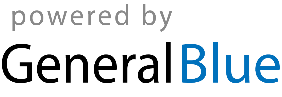 